ЧИСТОГОВОРКИ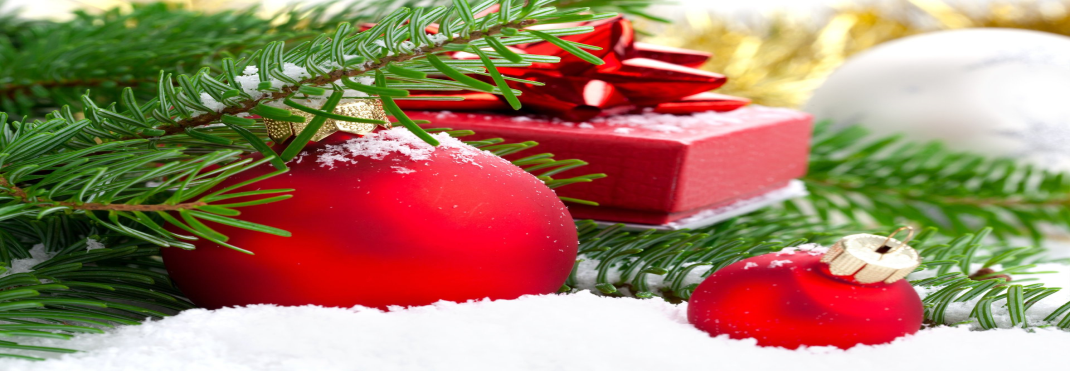 НА  ЗВУК«С» 1 2 34 5                     6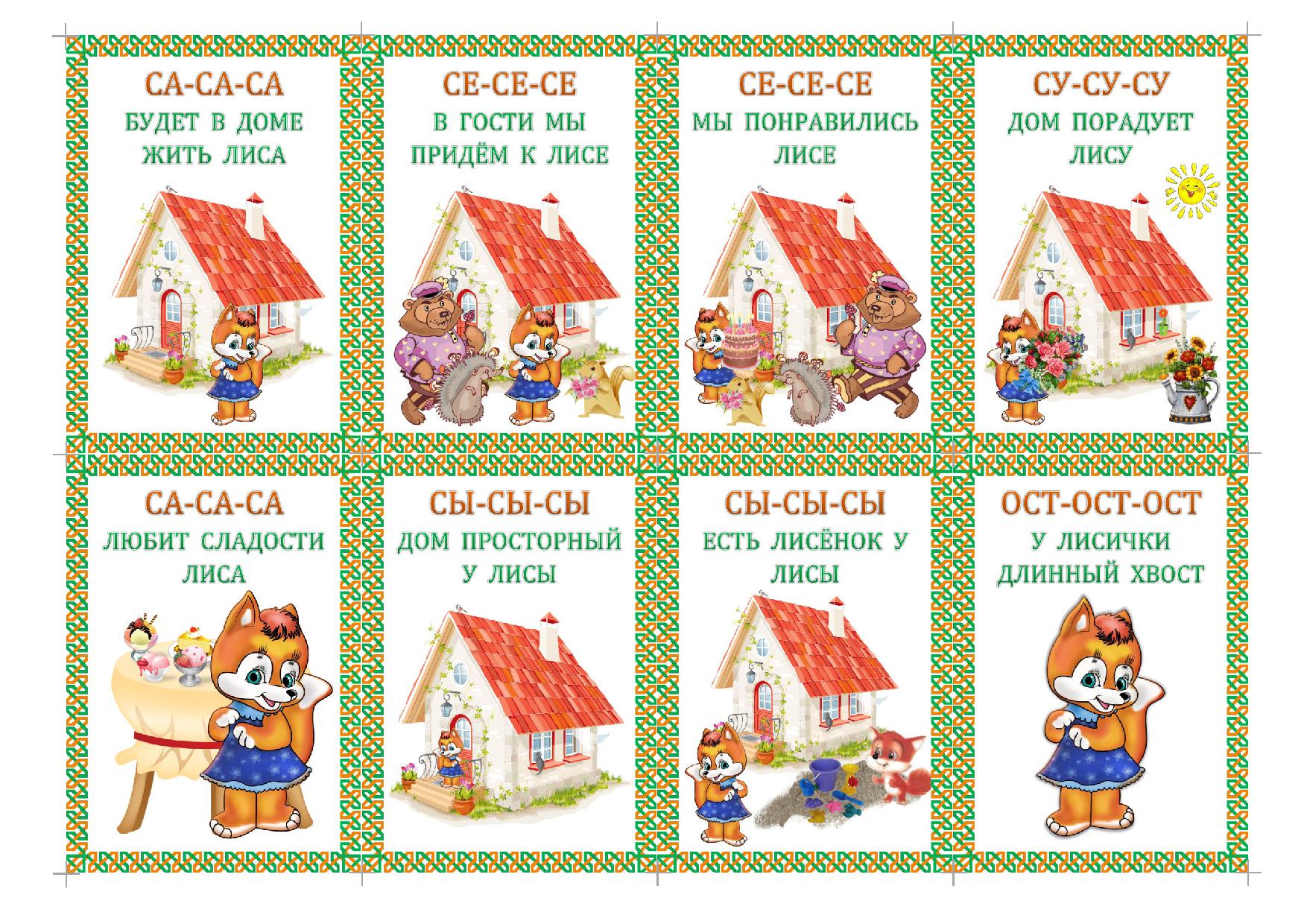 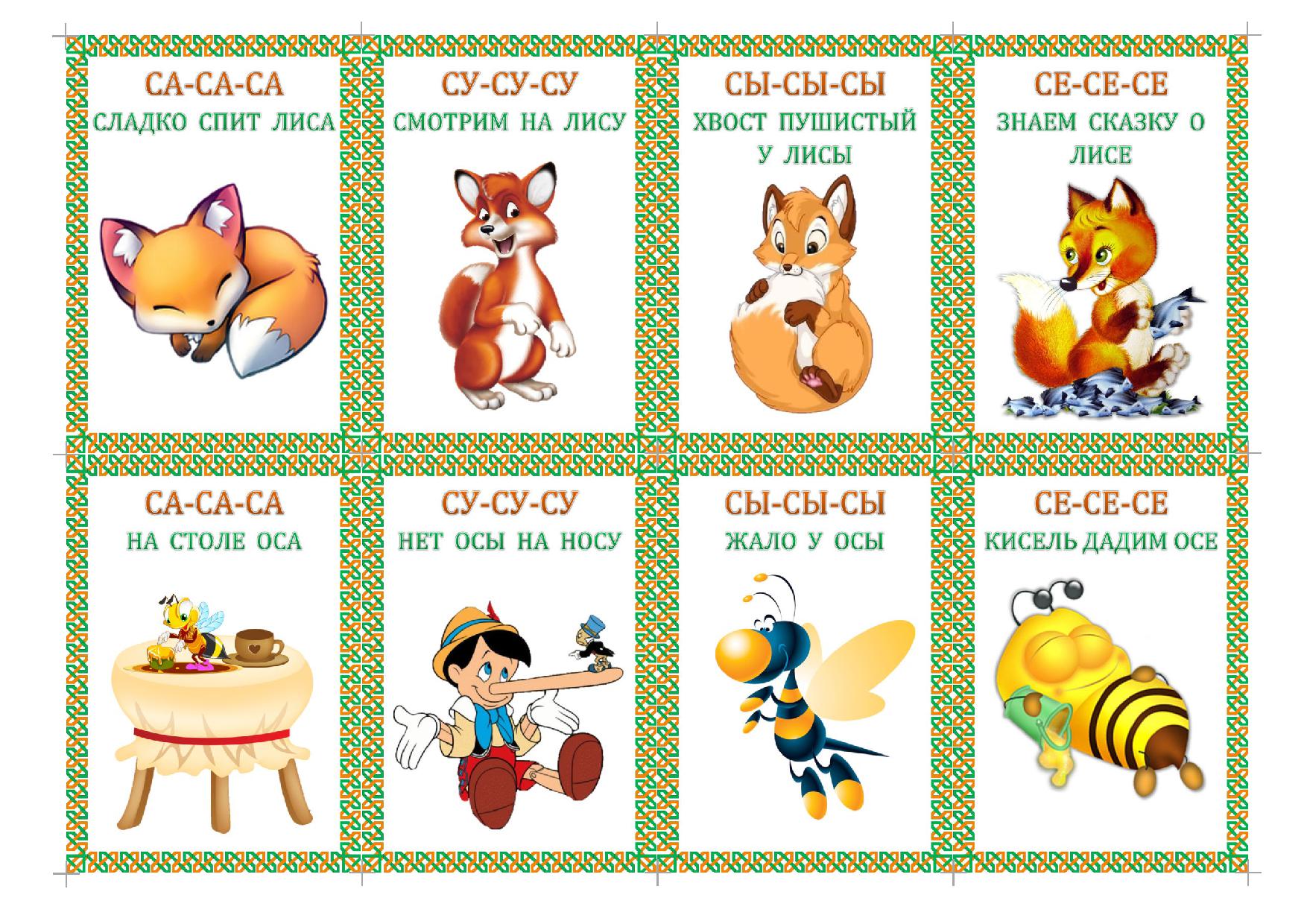 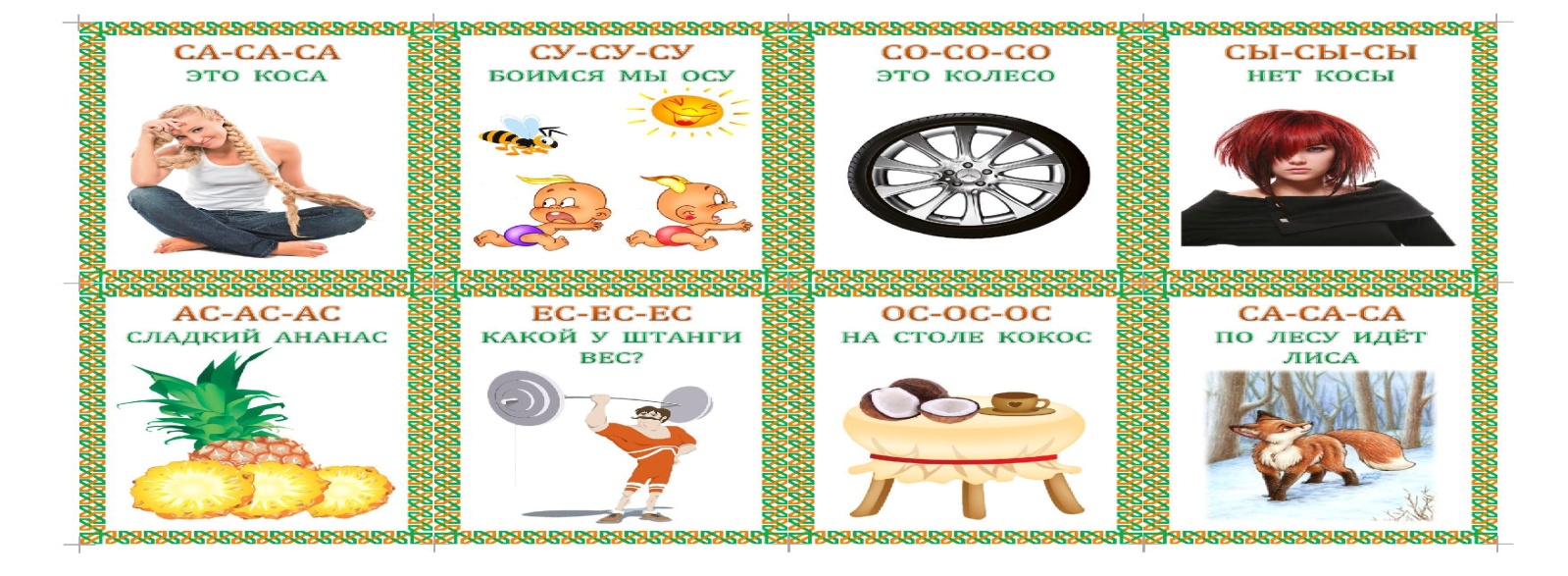 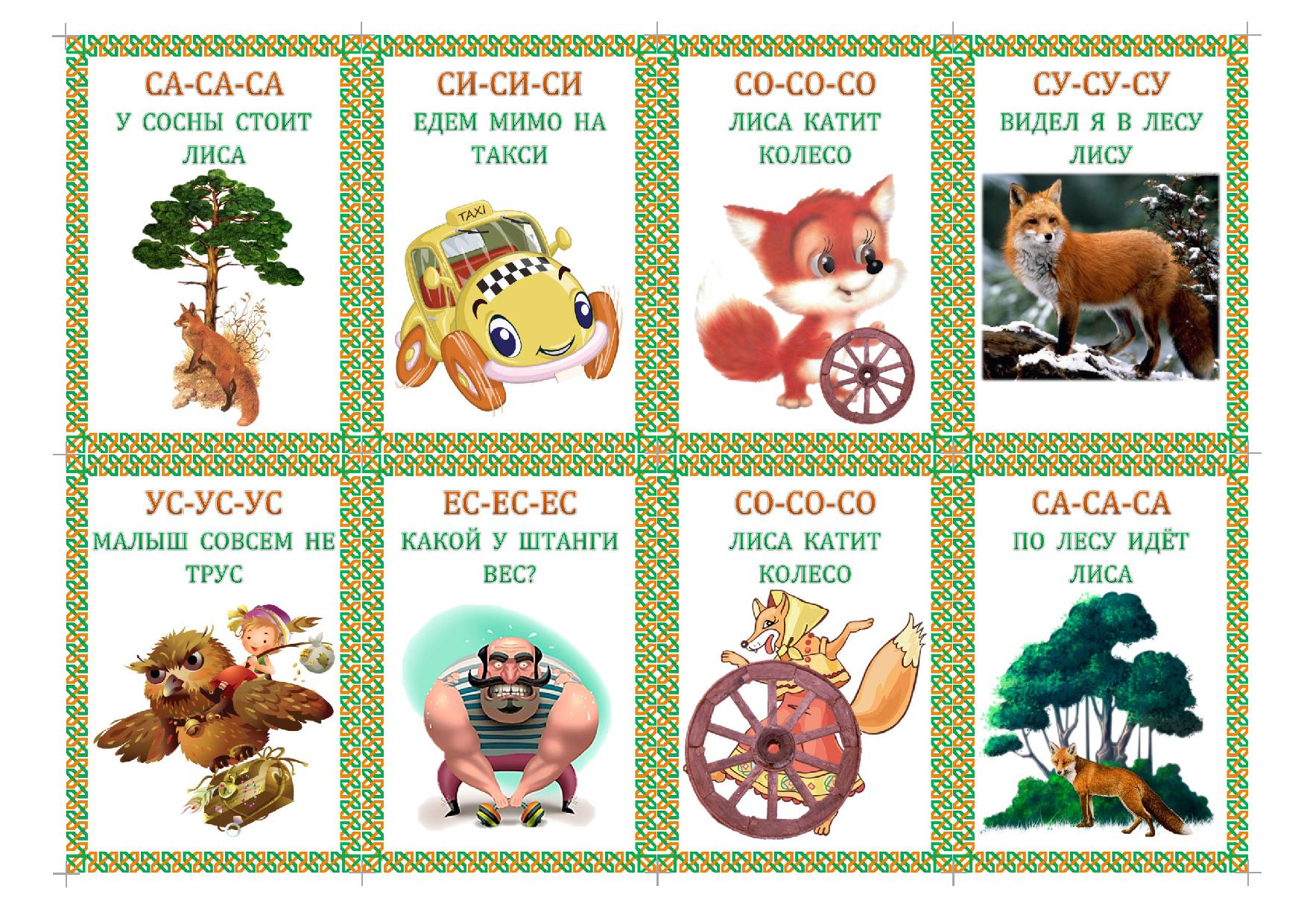 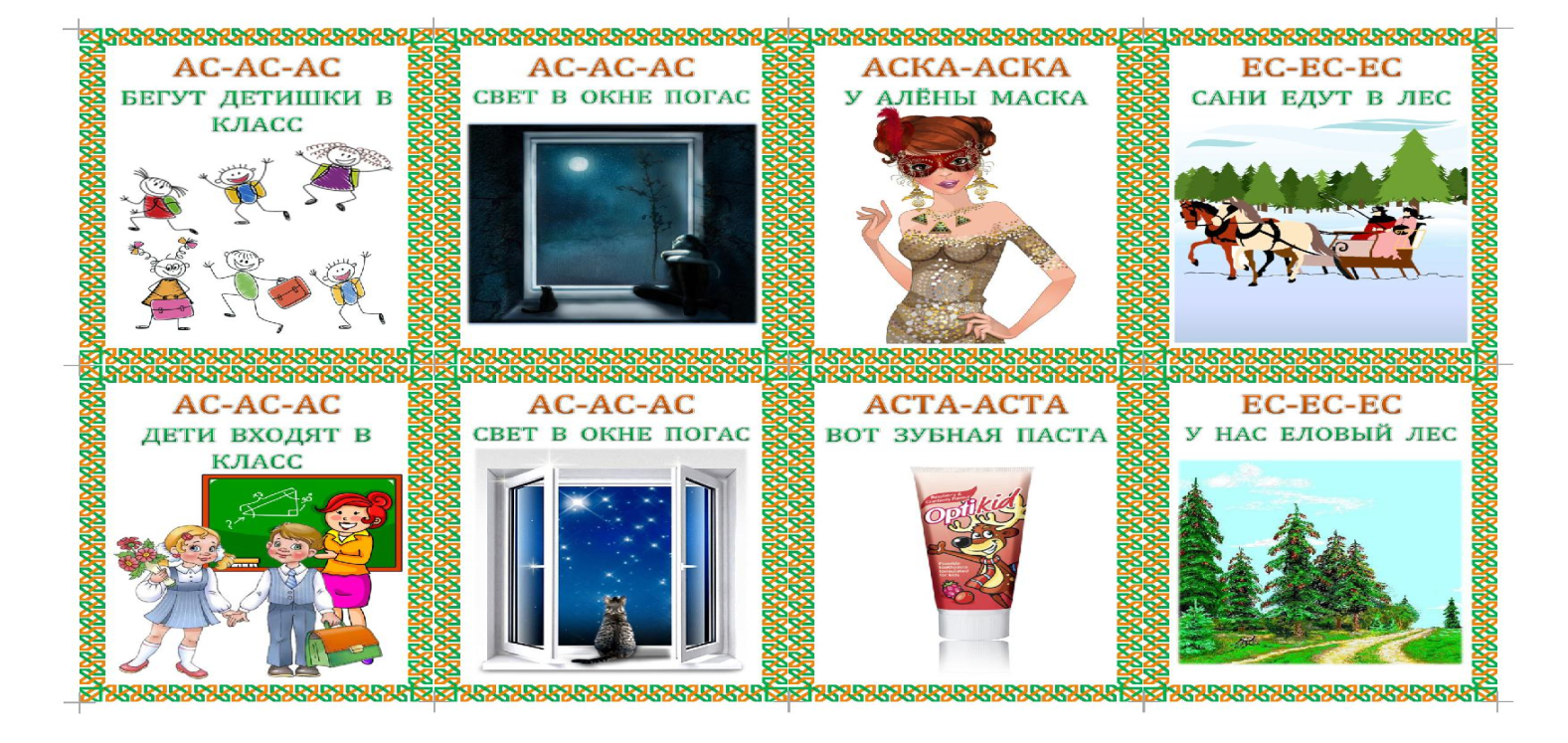 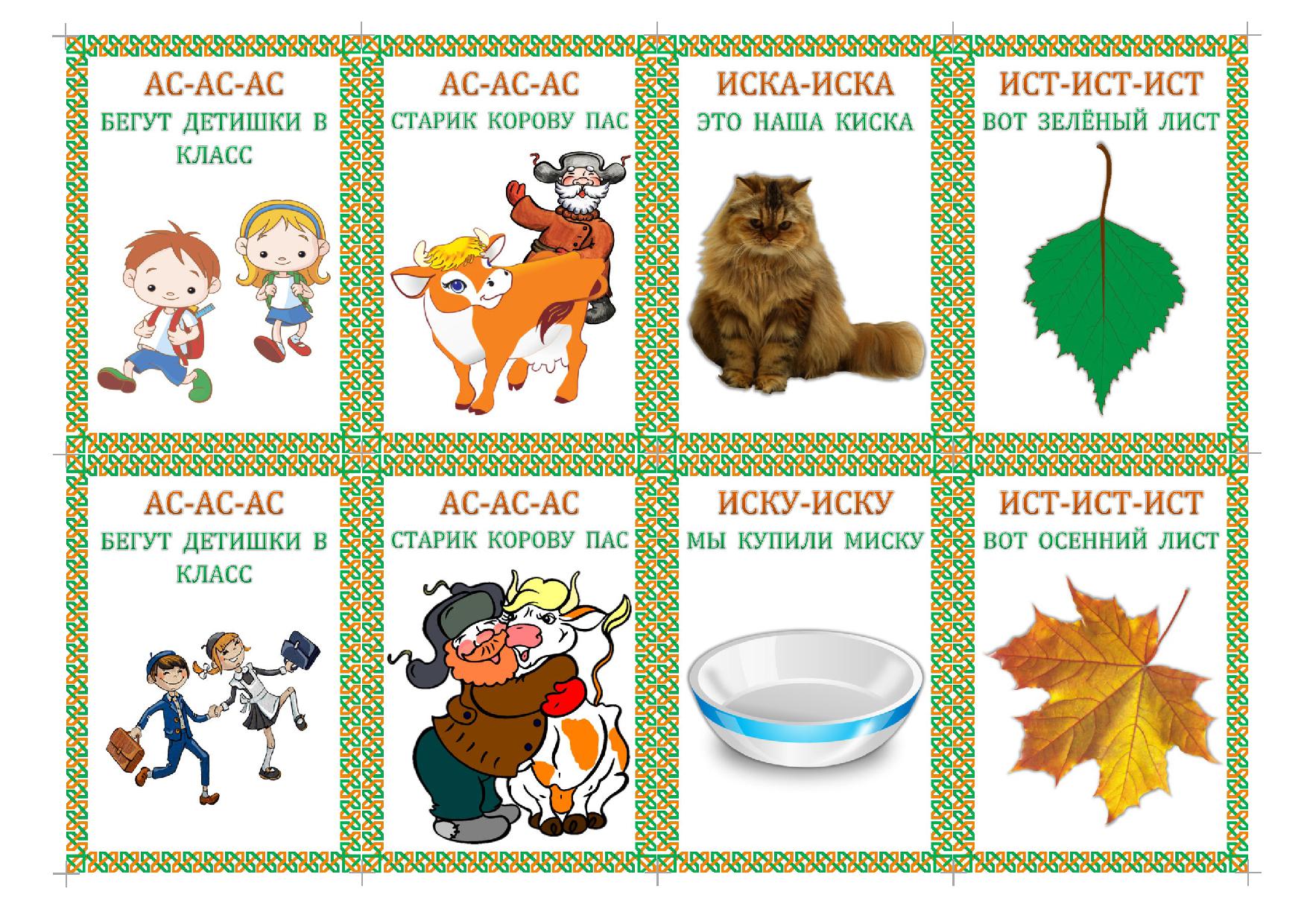 7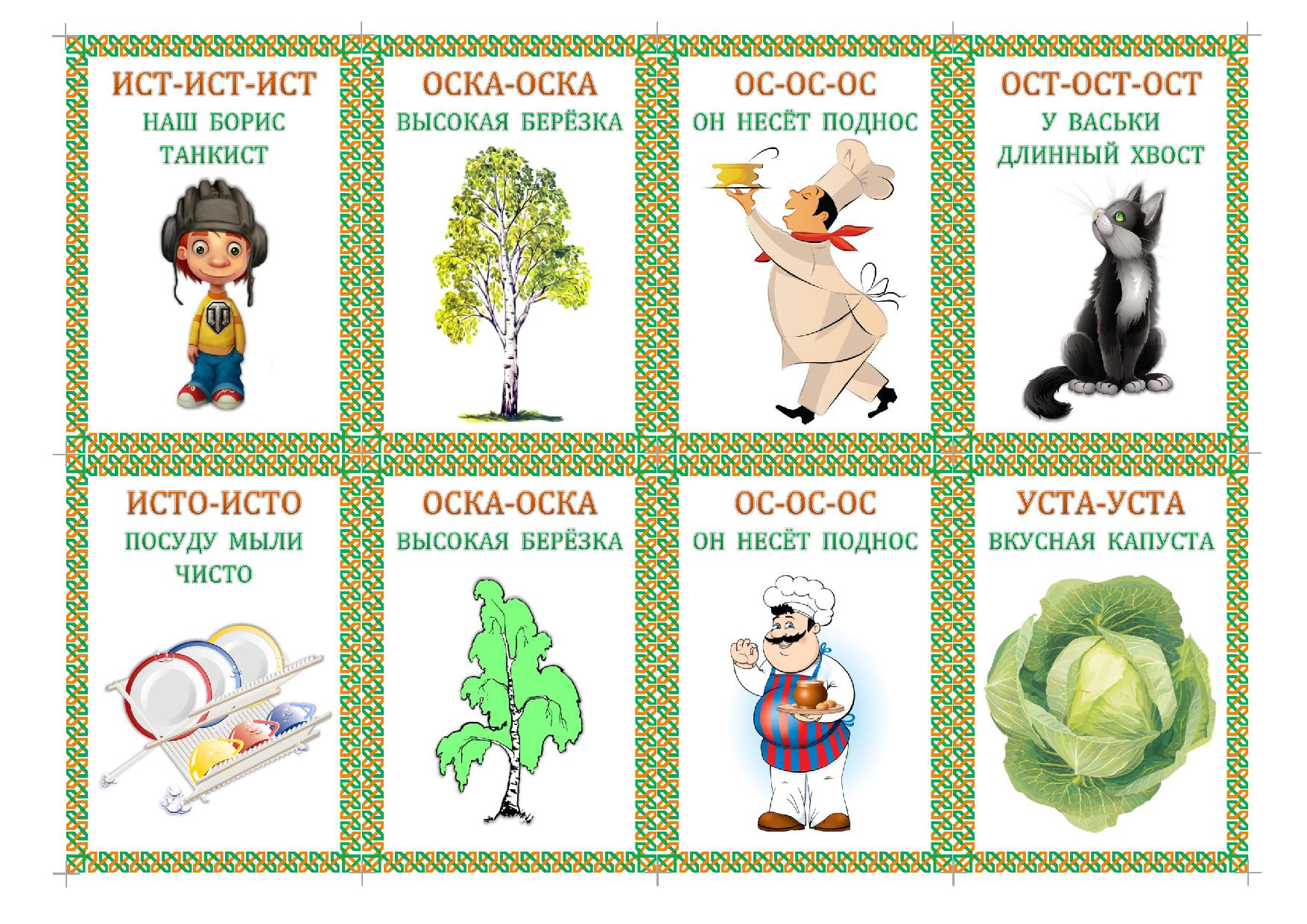 СКОРОГОВОРКИНА ЗВУК«С»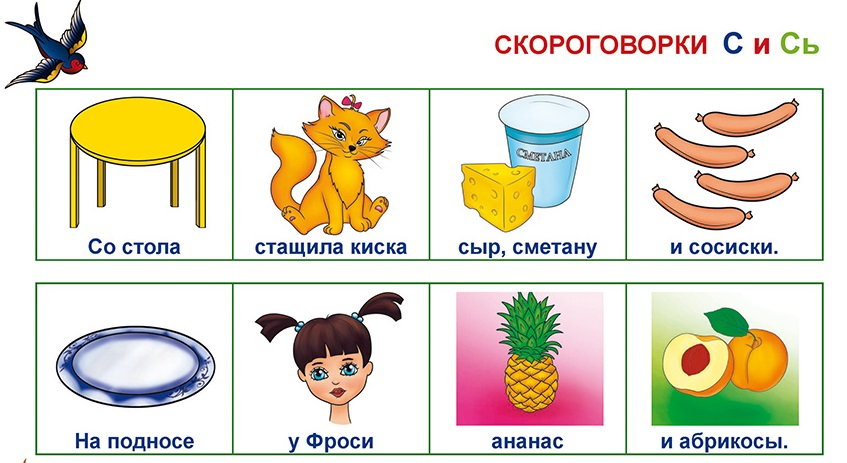 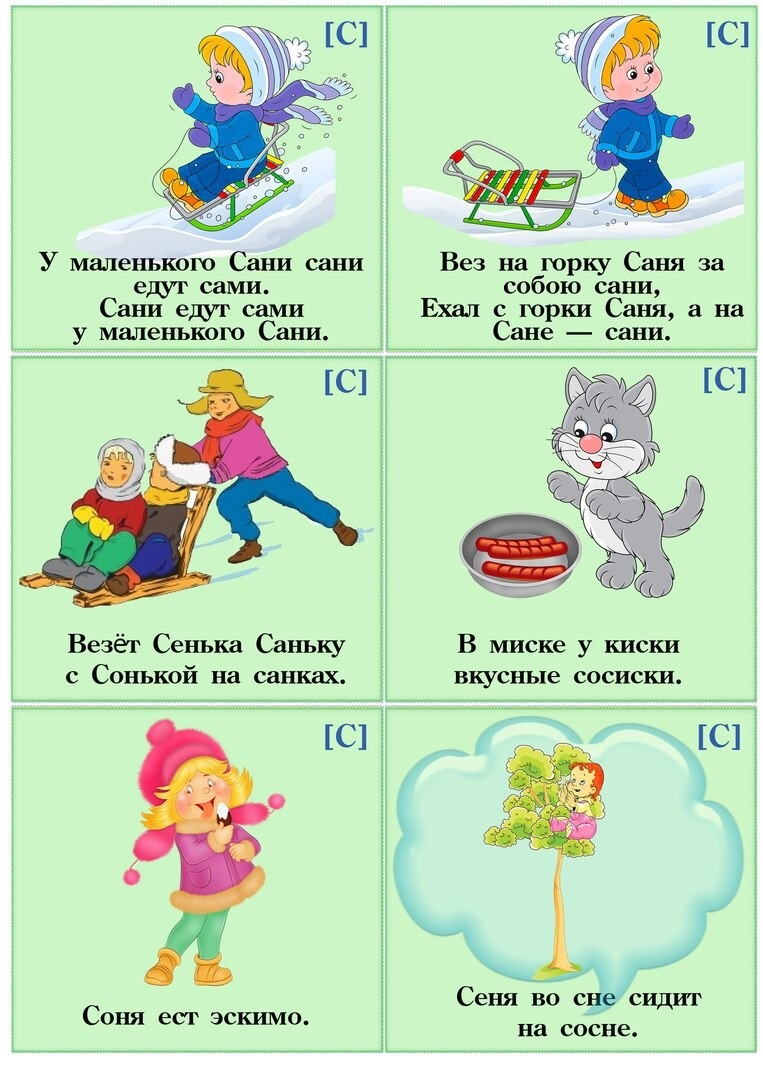 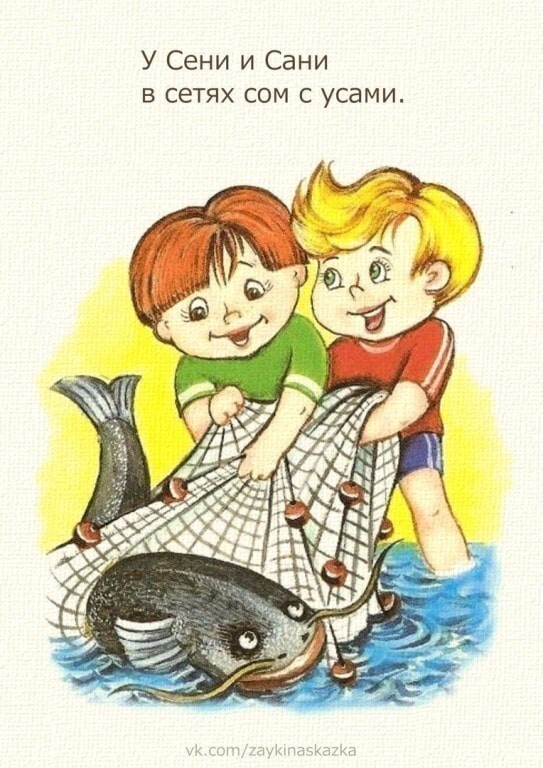 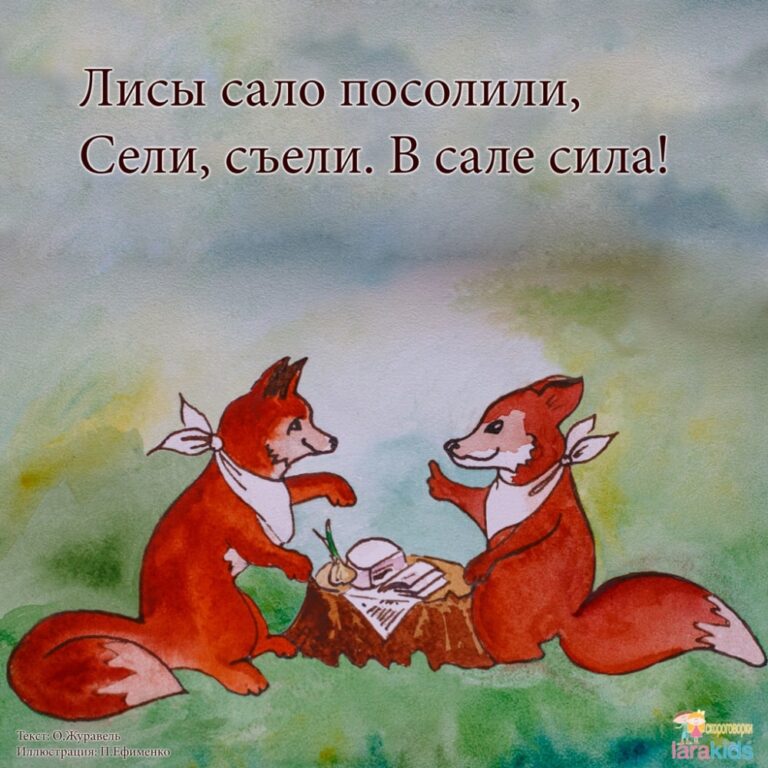 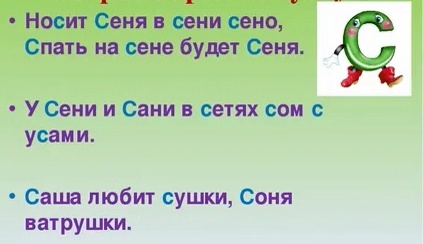 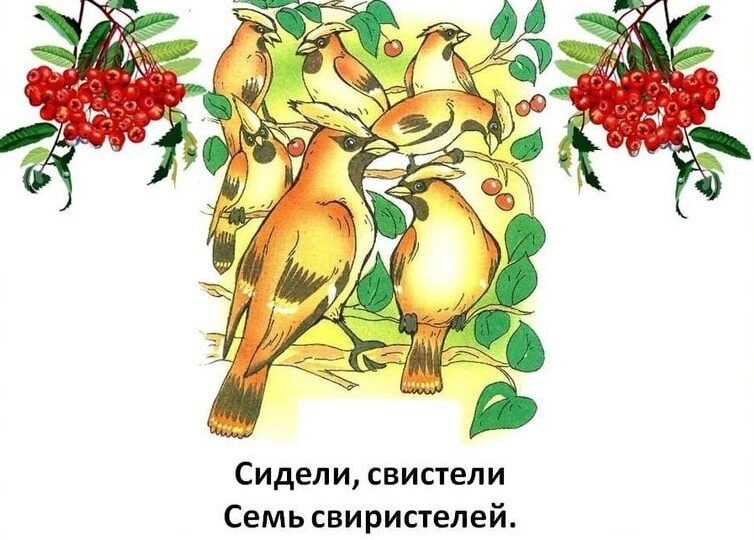 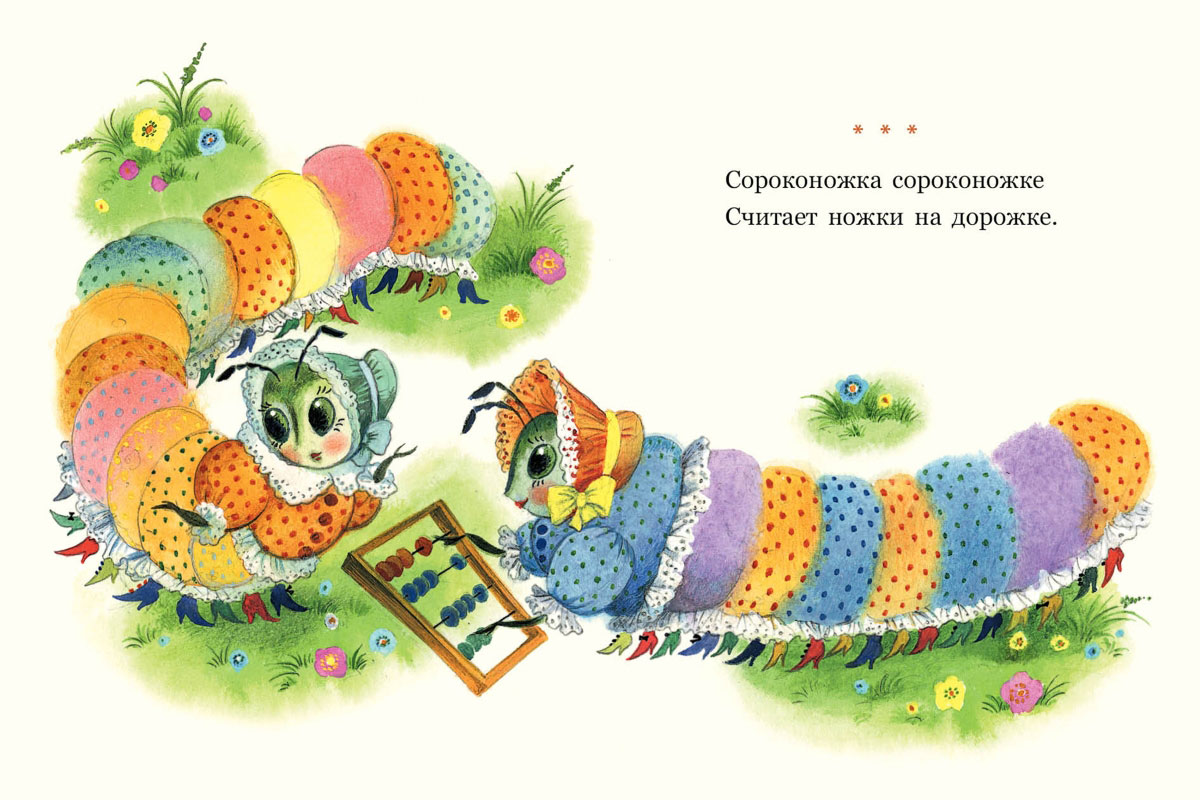 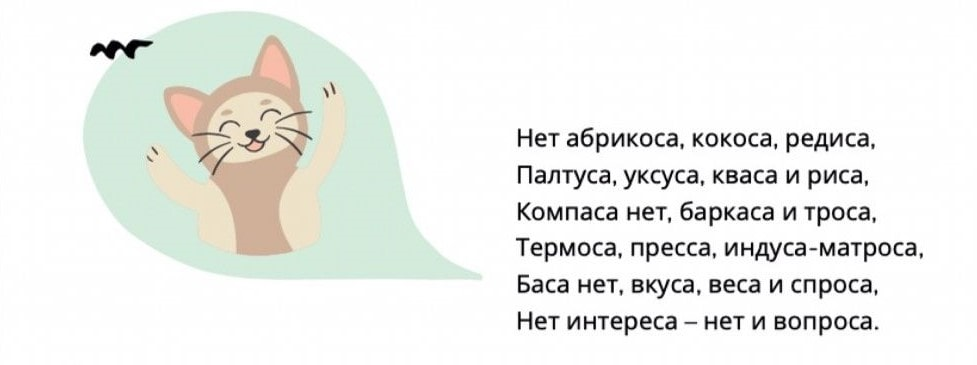 